Регистрационный №____________ПОЛОЖЕНИЕ О порядке оплаты за проживание в студенческих общежитияхФГБОУ ВО РГАУ - МСХА имени К.А. Тимирязева1. Общие положенияНастоящий Порядок оплаты за проживание в студенческих общежитиях РГАУ-МСХА имени К.А. Тимирязева (далее – Университет, Порядок оплаты) разработан в соответствии с Жилищным кодексом Российской Федерации от 29.12.2004 г. №188-ФЗ, Федеральным законом от 29.12.2012 г. №273-Ф3 «Об образовании в Российской Федерации», Федеральным законом РФ от 24.11.1995 г. №181-ФЗ «О социальной защите инвалидов в Российской Федерации», Федеральным законом РФ от 21.12.1996 г. №159-ФЗ «О дополнительных гарантиях по социальной поддержке детей-сирот и детей, оставшихся без попечения родителей», Постановлением Правительства Российской Федерации от 14.11.2014 г. №1190 «О правилах определения размера платы за коммунальные услуги, вносимой нанимателями жилых помещений в общежитиях, входящих в жилищный фонд организаций, осуществляющих образовательную деятельность, по договорам найма жилого помещения в общежитии», Приказом Министерства образования и науки Российской Федерации от 15.08.2014 г. № 1010 «О максимальном размере платы за пользование жилым помещением (платы за наем) в общежитии для обучающихся по основным образовательным программам среднего профессионального и высшего образования по очной форме обучения и на период прохождения промежуточной и итоговой аттестации обучающимся по данным образовательным программам по заочной форме обучения в организациях, осуществляющих образовательную деятельность, функции и полномочия учредителя которых осуществляет министерство образования и науки Российской Федерации», Методическими рекомендациями по расчету размера платы за проживание в общежитиях образовательных организаций от 20.03.2014 г. №НТ-362/09, и определяет порядок оплаты за коммунальные услуги и пользование жилым помещением, а так же за предоставление дополнительных коммунальных и бытовых услуг в общежитиях Университета обучающимся РГАУ-МСХА имени К.А. Тимирязева.Университет в соответствии с подпунктом «о» пункта 1 части 2 статьи 29 Закона «Об образовании в Российской Федерации» и абзацем 41 подпункта «а» пункта 3 Правил размещения на официальном сайте образовательной организации в информационно-телекоммуникационной сети «Интернет» и обновления информации об образовательной организации, утвержденных постановлением Правительства Российской Федерации от 10 июля 2013 г. №582, размещает на своем официальном сайте информацию об условиях предоставления жилого помещения в общежитии и о размере платы за пользование жилым помещением и коммунальные услуги в общежитии с приложением копии локального нормативного акта, регламентирующего размер платы и обоснованного расчета стоимости платы за проживание в студенческих общежитиях и дополнительные бытовые услуги.2.Порядок и размер платы за пользование жилым помещением и коммунальные услуги2.1. При наличии обучающихся, нуждающихся в жилых помещениях в общежитиях, не допускается использование таких жилых помещений для целей, не связанных с проживанием в них обучающихся2.2. Взимаемая с обучающихся плата направляется на частичное покрытие текущих расходов, связанных с проживанием и эксплуатацией студенческих общежитий.2.3. С каждым обучающимся, проживающим в жилом помещении в общежитии, заключается договор найма жилого помещения в общежитии в порядке, установленном жилищным законодательством.2.4.Наниматели жилых помещений в общежитии вносят плату за пользование жилым помещением (плату за наем) и плату за коммунальные услуги в порядке, предусмотренном договором найма.2.5. Размер платы за пользование жилым помещением (платы за наем) в общежитии для обучающихся определяется локальным нормативным актом Университета, принимаемым с учетом мнения советов обучающихся.2.6. Порядок определения размера платы за коммунальные услуги, вносимой нанимателями жилых помещений в общежитиях, входящих в жилищный фонд Университета, по договорам найма жилого помещения в общежитии, устанавливается Правительством Российской Федерации2.7. Размер платы за пользование жилым помещением определяется исходя из занимаемой площади жилого помещения с учетом существующих нормативов обеспеченности жилыми помещениями в общежитиях из расчета не менее 6 (шести) квадратных метров жилой площади на человека.2.8. Плата за коммунальные услуги включает в себя плату за горячее водоснабжение, холодное водоснабжение, водоотведение, электроснабжение, газоснабжение, отопление, обращение с твердыми коммунальными отходами.2.9. Размер платы за коммунальные услуги определяется исходя из объема потребляемых коммунальных услуг, определяемого по показаниям приборов учета, а при их отсутствии - исходя из нормативов потребления коммунальных услуг, утверждаемых органами государственной власти субъектов Российской Федерации в порядке, установленном Правилами установления и определения нормативов потребления коммунальных услуг, утвержденными постановлением Правительства Российской Федерации от 23.05.2006 г. № 306 «Об утверждении Правил установления и определения нормативов потребления коммунальных услуг» (с изменениями и дополнениями).Размер платы за коммунальные услуги рассчитывается по тарифам, установленным органами государственной власти субъектов Российской Федерации.2.10. Расчет размера платы за коммунальные услуги производится в соответствии с пунктами 51 и 52 Правил предоставления коммунальных услуг собственникам и пользователям помещений в многоквартирных домах и жилых домах, утвержденных постановлением Правительства Российской Федерации от 06.05.2011 № 354 «О предоставлении коммунальных услуг собственникам и пользователям помещений в многоквартирных домах и жилых домах».2.11. Согласно п.5 постановления Правительства Российской Федерации от 14.11.2014 г. №1190 «О правилах определения размера платы за коммунальные услуги, вносимой нанимателями жилых помещений в общежитиях, входящих в жилищный фонд организаций, осуществляющих образовательную деятельность, по договорам найма жилого помещения в общежитии» при определении размера платы за коммунальные услуги в соответствии с пунктом 2.10. настоящего Положения в отношении нанимателей жилых помещений в общежитиях, входящих в жилищный фонд организаций, осуществляющих образовательную деятельность, являющихся федеральными государственными учреждениями, применяются следующие коэффициенты:- не более 0,9 стоимости платы за коммунальную услугу по электроснабжению;- не более 0,5 стоимости платы за коммунальную услугу по отоплению;- не более 1 стоимости платы за иные коммунальные услуги.2.12. Размер платы за проживание в общежитии принимается с учетом мнения Студенческого совета и утверждается приказом Ректора Университета.2.13. Жилые помещения в общежитии Университета (с учетом норматива обеспеченности жилыми помещениями в общежитии из расчета шести квадратных метров на одного человека) предоставляются в первоочередном порядке следующим категориям:а) являющимся детьми-сиротами и детьми, оставшимися без попечения родителей;б) лицами из числа детей-сирот и детей, оставшихся без попечения родителей;в) детьми-инвалидами, инвалидами I и II групп, инвалидами с детства;г) подвергшимся воздействию радиации вследствие катастрофы на Чернобыльской АЭС и иных радиационных катастроф, вследствие ядерных испытаний на Семипалатинском полигоне;д) являющимся инвалидами вследствие военной травмы или заболевания, полученных в период прохождения военной службы, и ветеранами боевых действий;е) имеющим право на получение государственной социальной помощи;ж) из числа граждан, проходивших в течение не менее трех лет военную службу по контракту в Вооруженных Силах Российской Федерации, во внутренних войсках Министерства внутренних дел Российской Федерации, в инженерно-технических, дорожно-строительных воинских формированиях при федеральных органах исполнительной власти и в спасательных воинских формированиях федерального органа исполнительной власти, уполномоченного на решение задач в области гражданской обороны, Службе внешней разведки Российской Федерации, органах федеральной службы безопасности, органах государственной охраны и федеральном органе обеспечения мобилизационной подготовки органов государственной власти Российской Федерации на воинских должностях, подлежащих замещению солдатами, матросами, сержантами, старшинами, и уволенных с военной службы по основаниям, предусмотренным подпунктами «б» - «г» пункта 1, подпунктом «а» пункта 2 и подпунктами «а» - «в» пункта 3 статьи 51 Федерального закона от 28 марта 1998 года №53-Ф3 «О воинской обязанности и военной службе».2.14. Все категории обучающихся по основным образовательным программам высшего профессионального образования очной формы обучения, указанные в пункте 2.13, освобождаются от внесения платы за пользование жилым помещением (платы за наем) в общежитии.2.15. Университет вправе снизить размер платы за пользование жилым помещением (платы за наем) и (или) размер платы за коммунальные услуги в общежитии для обучающихся или не взимать такую плату с отдельных категорий обучающихся с учетом мнения советов обучающихся 2.16. При определении размера платы за коммунальные услуги для обучающихся за счет средств субсидии на финансовое обеспечение выполнения государственного задания может быть дополнительно применен коэффициент 0,5. С учетом применения этого коэффициента размер платы за проживание в общежитии рассчитывается следующим образом:Rобщ=Pп+Pк*Kб, где:Rобщ - размер платы за проживание в общежитии;Рп - ежемесячная плата за пользование жилым помещением в общежитии;Рк - размер платы за коммунальные услуги;Кб - коэффициент, применяемый для обучающихся за счет средств субсидии на финансовое обеспечение выполнения государственного задания.2.17. Оплата за проживание в общежитии (за наем и коммунальные услуги) производится обучающимися в порядке, предусмотренном договором найма3. Заключительные положения3.1. Настоящее Положение вступает в силу с момента его утверждения ректором Университета на основании решения Ученого совета Университета и действует до принятия нового локального нормативного акта.3.2. Внесение изменений и дополнений в настоящее Положение утверждается ректором на основании решения Ученого совета Университета.СОГЛАСОВАНО:И.о. проректора по учебно-методическойи воспитательной работе                                                                 С.В. ЗолотаревПроректор по административно-хозяйственной работе и капитальному строительству                                                             С.П. КуликовИ.о. главного бухгалтера                                                              О.А. ЧернявскаяИ.о. начальника Управленияэкономики и финансов                                                                   Г. К. БайбиковаНачальникПравового управления                                                                    И.О. СтепанельПРОЕКТ ВНОСИТ:Руководитель  Студенческого городка                                                                   И.И. Берестнев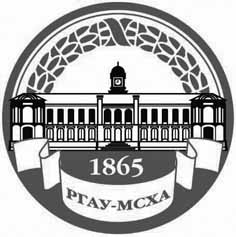 МИНИСТЕРСТВО СЕЛЬСКОГО ХОЗЯЙСТВА РОССИЙСКОЙ ФЕДЕРАЦИИФедеральное государственное Бюджетное образовательное учреждение высшего  образования«российский государственный аграрный университет –МСха имени К.А. Тимирязева»
 (ФГБОУ ВО ргау - МСХА имени К.А. Тимирязева)РАССМОТРЕНОУчёным советом УниверситетаПротокол №________________от «     »_______________2020 г.РАССМОТРЕНОУчёным советом УниверситетаПротокол №________________от «     »_______________2020 г.РАССМОТРЕНОУчёным советом УниверситетаПротокол №________________от «     »_______________2020 г.УТВЕРЖДАЮ:Ректор Университета_______________В.И. Трухачев«   »__________________2020 г.УТВЕРЖДАЮ:Ректор Университета_______________В.И. Трухачев«   »__________________2020 г.СОГЛАСОВАНО:Председатель Первичной профсоюзной организации студентовСОГЛАСОВАНО:Председатель Первичной профсоюзной организации студентовСОГЛАСОВАНО:Председатель Первичной профсоюзной организации студентовСОГЛАСОВАНО:Председатель Первичной профсоюзной организации студентовА.С. Братков А.С. Братков А.С. Братков Протокол № _______от «      »                        .Протокол № _______от «      »                        .Протокол № _______от «      »                        .Протокол № _______от «      »                        .И.о. председателя совета обучающихсяИ.о. председателя совета обучающихсяИ.о. председателя совета обучающихсяИ.о. председателя совета обучающихсяВ.С. КрайсманВ.С. КрайсманПротокол № _______от «      »                        .Протокол № _______от «      »                        .Протокол № _______от «      »                        .Протокол № _______от «      »                        .Лист согласования к положению«О порядке оплаты за проживаниев студенческих общежитиях» от «___»__________2020 г. №_______